Θέμα:	 «Ορισμός προσωρινής αναπληρωτρίας διευθύντριας για την κενή θέση Διευθυντή του νεοϊδρυθέντος Μουσικού Γυμνασίου Καστοριάς»Η ΔΙΕΥΘΥΝΤΡΙΑ  ΔΕΥΤΕΡΟΒΑΘΜΙΑΣ ΕΚΠΑΙΔΕΥΣΗΣ ΚΑΣΤΟΡΙΑΣΈχοντας υπόψη:Τις διατάξεις της περ. Ε΄ του άρθρου 11 του Ν. 1566/1985 (ΦΕΚ 167/τ.Ά/30-09-1985) «Δομή και   λειτουργία της Πρωτοβάθμιας και Δευτεροβάθμιας εκπαίδευσης και άλλες διατάξεις», όπως ισχύει,Την υπ΄ αριθμ. Φ.361.22/63/132702/Ε3/03-08-2017 εγκύκλιο του ΥΠ.Π.Ε.Θ. με θέμα «Οδηγίες σχετικά με την κάλυψη κενών θέσεων Διευθυντών Σχολικών Μονάδων Πρωτοβάθμιας - Δευτεροβάθμιας Εκπαίδευσης και Ε.Κ. για τις οποίες δεν υποβλήθηκαν υποψηφιότητες»,Την υπ΄ αριθμ. Φ.361.22/67/136658/Ε3/14-08-2017 εγκύκλιο του ΥΠ.Π.Ε.Θ. με θέμα «Οδηγίες σχετικά με την κάλυψη κενών θέσεων Διευθυντών Σχολικών Μονάδων Πρωτοβάθμιας-Δευτεροβάθμιας Εκπαίδευσης και Ε.Κ.»,Την αδυναμία ολοκλήρωσης της διαδικασίας έκφρασης γνώμης του συλλόγου διδασκόντων (άρθρο 1 του ν. 4473/2017 (ΦΕΚ 78/τ.Ά/30-05-2017) και άρθρο 3 της αριθμ. Φ.361.22/21/90780/Ε3/31-5-2017 (ΦΕΚ 1890/τ.΄Β/31-05-2017) Υ.Α. με θέμα «Καθορισμός της διαδικασίας υποβολής αιτήσεων, επιλογής και τοποθέτησης διευθυντών σχολικών μονάδων και εργαστηριακών κέντρων»), πριν από την 01 Σεπτεμβρίου 2017, λόγω των θερινών διακοπών των εκπαιδευτικών,Το γεγονός ότι από τους μη τοποθετηθέντες υποψηφίους του πίνακα σε θέση διευθυντή, ουδείς/μία υποψήφιος/α, κατά τη σειρά εγγραφής τους στον πίνακα, πληροί τις απαιτούμενες, κατά τις σχετικές διατάξεις, προϋποθέσεις, ώστε να υποβάλουν νέα δήλωση προτίμησης – τοποθέτησης στη θέση διευθυντή/ντριας του νεοϊδρυθέντος Μουσικού Γυμνασίου Καστοριάς,Την ανάγκη προσωρινής αναπλήρωσης της κενής θέσης διευθυντή/ντριας του νεοϊδρυθέντος Μουσικού Γυμνασίου Καστοριάς, για την απρόσκοπτη έναρξη λειτουργίας του σχολείου και τη διενέργεια των εισαγωγικών μουσικών εξετάσεων των υποψήφιων μαθητών της Ά τάξης του Μουσικού Γυμνασίου Καστοριάς,Την υπ. αριθμ. 12/22-08-2017 Πράξη του ΠΥΣΔΕ ΚαστοριάςΑ π ο φ α σ ί ζ ο υ μ ε  Αναθέτουμε καθήκοντα προσωρινής αναπληρώτριας Δ/ντριας για την κενή θέση διευθυντή/ντριας του νεοϊδρυθέντος Μουσικού Γυμνασίου Καστοριάς, στην Καραγιάννη Αννούλα, εκπαιδευτικό κλάδου ΠΕ18.14, με βαθμό Ά, του Γυμνασίου Μεσοποταμίας, από την Τετάρτη 23 Αυγούστου 2017, ημέρα πράξης ανάληψης υπηρεσίας, μέχρι και την ολοκλήρωση των διαδικασιών ανάδειξης και ανάδειξη του/της νέου/ας διευθυντή/ντριας του Μουσικού Γυμνασίου Καστοριάς.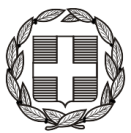 Καστοριά , 22-08-2017Αρ. Πρωτ. : Φ11.1/4328Α Π Ο Φ Α Σ ΗΚΟΙΝΟΠΟΙΗΣΗΚαλλιτεχνική Επιτροπή Μουσικών Σχολείων ΥΠ.Π.Ε.Θ.Περ/κή Δ/νση  Α΄/θμιας & Β΄/θμιας Εκπ/σης Δυτ. ΜακεδονίαςΣχολικές Μονάδες της περιφερείας μαςΗ Δ/ντρια της Δ.Δ.Ε ΚαστοριάςΣτέλλα Κ. Τέγου – Στεργιοπούλου